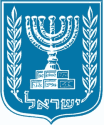 Просьба на выдачу въездной визыבקשה למתן אשרת תיירГОСУДАРСТВО ИЗРАИЛЬמדינת ישראלשם משפחה 1. Фамилия                                                                                                                           שם משפחה 1. Фамилия                                                                                                                           שם משפחה 1. Фамилия                                                                                                                           שם משפחה 1. Фамилия                                                                                                                           שם משפחה 1. Фамилия                                                                                                                           שם משפחה 1. Фамилия                                                                                                                           שם האב 3. Отчество                                      שם האב 3. Отчество                                      שם האב 3. Отчество                                      שם פרטי 2. Имя                                                                 שם פרטי 2. Имя                                                                 שם פרטי 2. Имя                                                                 שמות משפחה קודמים4. Предыдущие фамилии                                                                                            שמות משפחה קודמים4. Предыдущие фамилии                                                                                            שמות משפחה קודמים4. Предыдущие фамилии                                                                                            שמות משפחה קודמים4. Предыдущие фамилии                                                                                            שמות משפחה קודמים4. Предыдущие фамилии                                                                                            שמות משפחה קודמים4. Предыдущие фамилии                                                                                            מקום לידה 6. Место рождения                      מקום לידה 6. Место рождения                      מקום לידה 6. Место рождения                      תאריך לידה5. Дата рождения                                           תאריך לידה5. Дата рождения                                           תאריך לידה5. Дата рождения                                           מצב משפחתי 7. Семейное положение (подчеркнуть)                                                                                 Женат/замужем      разведен (а)        вдовец (вдова)       холостой (не замужем)                                                   רווק/ה                   אלמן/נה                       גרוש/ה                  נשוי/אה                                   מצב משפחתי 7. Семейное положение (подчеркнуть)                                                                                 Женат/замужем      разведен (а)        вдовец (вдова)       холостой (не замужем)                                                   רווק/ה                   אלמן/נה                       גרוש/ה                  נשוי/אה                                   מצב משפחתי 7. Семейное положение (подчеркнуть)                                                                                 Женат/замужем      разведен (а)        вдовец (вдова)       холостой (не замужем)                                                   רווק/ה                   אלמן/נה                       גרוש/ה                  נשוי/אה                                   מצב משפחתי 7. Семейное положение (подчеркнуть)                                                                                 Женат/замужем      разведен (а)        вдовец (вдова)       холостой (не замужем)                                                   רווק/ה                   אלמן/נה                       גרוש/ה                  נשוי/אה                                   מצב משפחתי 7. Семейное положение (подчеркнуть)                                                                                 Женат/замужем      разведен (а)        вдовец (вдова)       холостой (не замужем)                                                   רווק/ה                   אלמן/נה                       גרוש/ה                  נשוי/אה                                   מצב משפחתי 7. Семейное положение (подчеркнуть)                                                                                 Женат/замужем      разведен (а)        вдовец (вдова)       холостой (не замужем)                                                   רווק/ה                   אלמן/נה                       גרוש/ה                  נשוי/אה                                   אזרחות ישראלית (סמן)     9. Имеете ли Вы Израильское гражданство    / Нет           לא  / Да                      כן      (подчеркнуть)              אזרחות ישראלית (סמן)     9. Имеете ли Вы Израильское гражданство    / Нет           לא  / Да                      כן      (подчеркнуть)              אזרחות ישראלית (סמן)     9. Имеете ли Вы Израильское гражданство    / Нет           לא  / Да                      כן      (подчеркнуть)              אזרחות ישראלית (סמן)     9. Имеете ли Вы Израильское гражданство    / Нет           לא  / Да                      כן      (подчеркнуть)              אזרחות8.Гражданство   РБ                                                    אזרחות8.Гражданство   РБ                                                    מס' דרכון חוץ10. Номер паспорта                                                                                                                                                                                                                                            מס' דרכון חוץ10. Номер паспорта                                                                                                                                                                                                                                            מס' דרכון חוץ10. Номер паспорта                                                                                                                                                                                                                                            מס' דרכון חוץ10. Номер паспорта                                                                                                                                                                                                                                            מס' דרכון חוץ10. Номер паспорта                                                                                                                                                                                                                                            מס' דרכון חוץ10. Номер паспорта                                                                                                                                                                                                                                            דרכון חוץ ניתן ע"י11.Кем выдан паспорт                                                                                                                                                                                                 דרכון חוץ ניתן ע"י11.Кем выдан паспорт                                                                                                                                                                                                 דרכון חוץ ניתן ע"י11.Кем выдан паспорт                                                                                                                                                                                                 דרכון חוץ ניתן ע"י11.Кем выдан паспорт                                                                                                                                                                                                 דרכון חוץ ניתן ע"י11.Кем выдан паспорт                                                                                                                                                                                                 דרכון חוץ ניתן ע"י11.Кем выдан паспорт                                                                                                                                                                                                 תוקף דרכון חוץ13. Срок действия                       паспорта    תוקף דרכון חוץ13. Срок действия                       паспорта    תוקף דרכון חוץ13. Срок действия                       паспорта    תאריך הוצאת דרכון חוץ12. Дата выдачи               паспорта תאריך הוצאת דרכון חוץ12. Дата выдачи               паспорта תאריך הוצאת דרכון חוץ12. Дата выдачи               паспорта כתובת המגורים לפי המרשם14. Домашний адрес ( фактическое проживание)                                                                                                                    כתובת המגורים לפי המרשם14. Домашний адрес ( фактическое проживание)                                                                                                                    כתובת המגורים לפי המרשם14. Домашний адрес ( фактическое проживание)                                                                                                                    כתובת המגורים לפי המרשם14. Домашний адрес ( фактическое проживание)                                                                                                                    כתובת המגורים לפי המרשם14. Домашний адрес ( фактическое проживание)                                                                                                                    כתובת המגורים לפי המרשם14. Домашний адрес ( фактическое проживание)                                                                                                                    מס' טלפון נייד16. Номер мобильного                  телефона מס' טלפון נייד16. Номер мобильного                  телефона מס' טלפון נייד16. Номер мобильного                  телефона מס' טלפון בבית15. Номер домашнего                  телефона מס' טלפון בבית15. Номер домашнего                  телефона מס' טלפון בבית15. Номер домашнего                  телефона מקום עבודה, לימודים (לגמלאים – קודם)17. Место работы, учебы                                                                  (пенсионерам указать предыдущее)                                                                                                     מקום עבודה, לימודים (לגמלאים – קודם)17. Место работы, учебы                                                                  (пенсионерам указать предыдущее)                                                                                                     מקום עבודה, לימודים (לגמלאים – קודם)17. Место работы, учебы                                                                  (пенсионерам указать предыдущее)                                                                                                     מקום עבודה, לימודים (לגמלאים – קודם)17. Место работы, учебы                                                                  (пенсионерам указать предыдущее)                                                                                                     מקום עבודה, לימודים (לגמלאים – קודם)17. Место работы, учебы                                                                  (пенсионерам указать предыдущее)                                                                                                     מקום עבודה, לימודים (לגמלאים – קודם)17. Место работы, учебы                                                                  (пенсионерам указать предыдущее)                                                                                                     מקצוע (השכלה)18. Профессия (образование)                                                                                                                                    מקצוע (השכלה)18. Профессия (образование)                                                                                                                                    מקצוע (השכלה)18. Профессия (образование)                                                                                                                                    מקצוע (השכלה)18. Профессия (образование)                                                                                                                                    מקצוע (השכלה)18. Профессия (образование)                                                                                                                                    מקצוע (השכלה)18. Профессия (образование)                                                                                                                                    עיסוק, תפקיד 19.Род занятий, должность                                                                                                                                                                            עיסוק, תפקיד 19.Род занятий, должность                                                                                                                                                                            עיסוק, תפקיד 19.Род занятий, должность                                                                                                                                                                            עיסוק, תפקיד 19.Род занятий, должность                                                                                                                                                                            עיסוק, תפקיד 19.Род занятий, должность                                                                                                                                                                            עיסוק, תפקיד 19.Род занятий, должность                                                                                                                                                                            מס' טלפון בעבודה21.Рабочий телефон             מס' טלפון בעבודה21.Рабочий телефон             מס' טלפון בעבודה21.Рабочий телефон             כתובת מקום העבודה20. Рабочий адрес                                כתובת מקום העבודה20. Рабочий адрес                                כתובת מקום העבודה20. Рабочий адрес                                22. Данные о ближайших родственниках (включая умерших)פרטים על קרובי המשפחה מדרגה ראשונה22. Данные о ближайших родственниках (включая умерших)פרטים על קרובי המשפחה מדרגה ראשונה22. Данные о ближайших родственниках (включая умерших)פרטים על קרובי המשפחה מדרגה ראשונה22. Данные о ближайших родственниках (включая умерших)פרטים על קרובי המשפחה מדרגה ראשונה22. Данные о ближайших родственниках (включая умерших)פרטים על קרובי המשפחה מדרגה ראשונה22. Данные о ближайших родственниках (включая умерших)פרטים על קרובי המשפחה מדרגה ראשונהгражданствоנתינותДата рожденияתאריך לידהФ.И.О.שם משפחה, פרטי ואבФ.И.О.שם משפחה, פרטי ואבФ.И.О.שם משפחה, פרטי ואבМатьהאםОтецהאבЖена (муж)אישה/בעלДетиילדיםמטרת הנסיעה23. Цель поездки                                                                                                                                                                                                                                                                     מטרת הנסיעה23. Цель поездки                                                                                                                                                                                                                                                                     מטרת הנסיעה23. Цель поездки                                                                                                                                                                                                                                                                     מטרת הנסיעה23. Цель поездки                                                                                                                                                                                                                                                                     שם המזמין24. Ф.И.О. приглашающего лица                                                                                             שם המזמין24. Ф.И.О. приглашающего лица                                                                                             שם המזמין24. Ф.И.О. приглашающего лица                                                                                             שם המזמין24. Ф.И.О. приглашающего лица                                                                                             יחסי הקרבה / הכרות (לפרט)25. Степень родства, знакомства                                                                      с приглашающим лицом (подробно)יחסי הקרבה / הכרות (לפרט)25. Степень родства, знакомства                                                                      с приглашающим лицом (подробно)יחסי הקרבה / הכרות (לפרט)25. Степень родства, знакомства                                                                      с приглашающим лицом (подробно)יחסי הקרבה / הכרות (לפרט)25. Степень родства, знакомства                                                                      с приглашающим лицом (подробно)מס' תעודת זהות של המזמין26. Номер удостоверения личности                                                                    приглашающего ( теудат зеут)                                                                                                               מס' תעודת זהות של המזמין26. Номер удостоверения личности                                                                    приглашающего ( теудат зеут)                                                                                                               מס' תעודת זהות של המזמין26. Номер удостоверения личности                                                                    приглашающего ( теудат зеут)                                                                                                               מס' תעודת זהות של המזמין26. Номер удостоверения личности                                                                    приглашающего ( теудат зеут)                                                                                                               כתובת בישראל27. Адрес, по которому Вы предполагаете                                                                        проживать                                                                                                                                                  כתובת בישראל27. Адрес, по которому Вы предполагаете                                                                        проживать                                                                                                                                                  כתובת בישראל27. Адрес, по которому Вы предполагаете                                                                        проживать                                                                                                                                                  כתובת בישראל27. Адрес, по которому Вы предполагаете                                                                        проживать                                                                                                                                                  מס' טלפון של המזמין28.Номер телефона приглашающего                                                                          מס' טלפון של המזמין28.Номер телефона приглашающего                                                                          מס' טלפון של המזמין28.Номер телефона приглашающего                                                                          מס' טלפון של המזמין28.Номер телефона приглашающего                                                                          תאריך כניסה משוער29. Дата въезда                                                                                                               תאריך כניסה משוער29. Дата въезда                                                                                                               תאריך כניסה משוער29. Дата въезда                                                                                                               תאריך כניסה משוער29. Дата въезда                                                                                                               משך שהותך המשוער30. Срок пребывания                                                                                                                                                                                      משך שהותך המשוער30. Срок пребывания                                                                                                                                                                                      משך שהותך המשוער30. Срок пребывания                                                                                                                                                                                      משך שהותך המשוער30. Срок пребывания                                                                                                                                                                                      תאריכי ביקורים קודמים31. Даты предыдущих посещений                                                                          תאריכי ביקורים קודמים31. Даты предыдущих посещений                                                                          תאריכי ביקורים קודמים31. Даты предыдущих посещений                                                                          תאריכי ביקורים קודמים31. Даты предыдущих посещений                                                                          מטרות הביקורים הקודמים32. Цели предыдущих посещений                                                                                                                  מטרות הביקורים הקודמים32. Цели предыдущих посещений                                                                                                                  מטרות הביקורים הקודמים32. Цели предыдущих посещений                                                                                                                  מטרות הביקורים הקודמים32. Цели предыдущих посещений                                                                                                                  מי מממן את נסיעתך, כולל רכישת הכרטיסים 33. Кто оплачивает Ваше пребывание, включая                        приобретение билетов                                                                                                                             מי מממן את נסיעתך, כולל רכישת הכרטיסים 33. Кто оплачивает Ваше пребывание, включая                        приобретение билетов                                                                                                                             מי מממן את נסיעתך, כולל רכישת הכרטיסים 33. Кто оплачивает Ваше пребывание, включая                        приобретение билетов                                                                                                                             מי מממן את נסיעתך, כולל רכישת הכרטיסים 33. Кто оплачивает Ваше пребывание, включая                        приобретение билетов                                                                                                                             נלווים לנסיעתך34. Лица, выезжающие вместе с Вами                                                                              נלווים לנסיעתך34. Лица, выезжающие вместе с Вами                                                                              נלווים לנסיעתך34. Лица, выезжающие вместе с Вами                                                                              נלווים לנסיעתך34. Лица, выезжающие вместе с Вами                                                                              Родствоיחסי קירבהГражданствоאזרחותДата рожденияתאריך לידהФ.И.О.שם- Я предупрежден, что наличие визы не гарантирует автоматический въезд в Государство Израиль.- Право окончательного разрешения на въезд закреплено за работниками пограничной службы Государства Израиль.- Я предупрежден, что мне может быть отказано во въезде в Государство Израиль работниками пограничной службы без объяснения причин.- Я обязуюсь вернуться в Республику Беларусь в случае, если моя виза будет аннулирована.  - Мне известно, что наличие туристической визы не даёт права на работу  в Государстве Израиль.- Я обязуюсь выехать из Государства Израиль по окончанию срока действия визы.- Я подтверждаю, что все мои ответы соответствуют истине, и под этим подписываюсь.   Личная подпись ________             Город ___________     Дата ______________                           תאריך                                      המקום                                   חתימה- Я предупрежден, что наличие визы не гарантирует автоматический въезд в Государство Израиль.- Право окончательного разрешения на въезд закреплено за работниками пограничной службы Государства Израиль.- Я предупрежден, что мне может быть отказано во въезде в Государство Израиль работниками пограничной службы без объяснения причин.- Я обязуюсь вернуться в Республику Беларусь в случае, если моя виза будет аннулирована.  - Мне известно, что наличие туристической визы не даёт права на работу  в Государстве Израиль.- Я обязуюсь выехать из Государства Израиль по окончанию срока действия визы.- Я подтверждаю, что все мои ответы соответствуют истине, и под этим подписываюсь.   Личная подпись ________             Город ___________     Дата ______________                           תאריך                                      המקום                                   חתימה- Я предупрежден, что наличие визы не гарантирует автоматический въезд в Государство Израиль.- Право окончательного разрешения на въезд закреплено за работниками пограничной службы Государства Израиль.- Я предупрежден, что мне может быть отказано во въезде в Государство Израиль работниками пограничной службы без объяснения причин.- Я обязуюсь вернуться в Республику Беларусь в случае, если моя виза будет аннулирована.  - Мне известно, что наличие туристической визы не даёт права на работу  в Государстве Израиль.- Я обязуюсь выехать из Государства Израиль по окончанию срока действия визы.- Я подтверждаю, что все мои ответы соответствуют истине, и под этим подписываюсь.   Личная подпись ________             Город ___________     Дата ______________                           תאריך                                      המקום                                   חתימה- Я предупрежден, что наличие визы не гарантирует автоматический въезд в Государство Израиль.- Право окончательного разрешения на въезд закреплено за работниками пограничной службы Государства Израиль.- Я предупрежден, что мне может быть отказано во въезде в Государство Израиль работниками пограничной службы без объяснения причин.- Я обязуюсь вернуться в Республику Беларусь в случае, если моя виза будет аннулирована.  - Мне известно, что наличие туристической визы не даёт права на работу  в Государстве Израиль.- Я обязуюсь выехать из Государства Израиль по окончанию срока действия визы.- Я подтверждаю, что все мои ответы соответствуют истине, и под этим подписываюсь.   Личная подпись ________             Город ___________     Дата ______________                           תאריך                                      המקום                                   חתימה